              L’ Alto Mayo L’Alto Mayo se situe dans l’hémisphère sud en Amérique du sud, plus précisément au Pérou. L’Alto Mayo fait partie des 34 « points chauds » de la planète, ce qui correspond à 16% des terres, où la moitié des espèces animales et végétales vivent. C’est donc un espace de grande biodiversité. Mais chaque jour l’homme participe à la déforestation en s’installant illégalement pour cultiver. Beaucoup d’espèces endémiques risquent de disparaître pour toujours, comme le titi des Andes ou l’ours à lunettes. L’Alto Mayo est protégée depuis 1987, pourtant la forêt amazonienne est de plus en plus menacée. Mais il faut faire encore plus, si nous ne voulons pas quelle disparaisse à jamais. Espèces endémiques : espèces qui vivent dans une seule région. 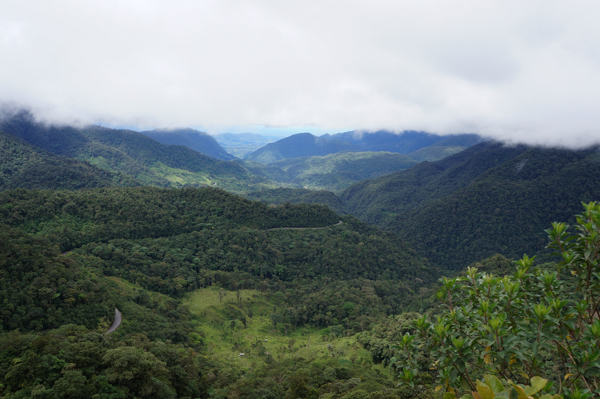 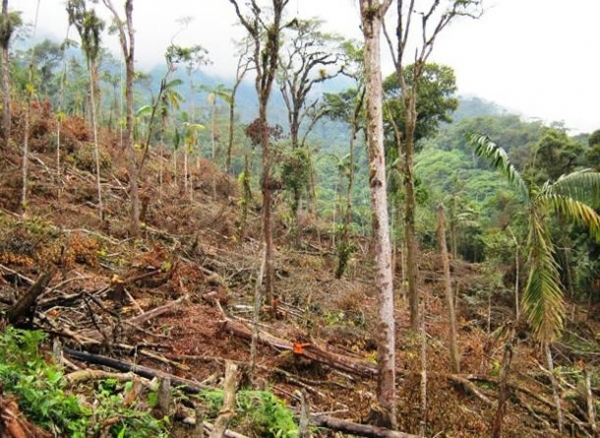 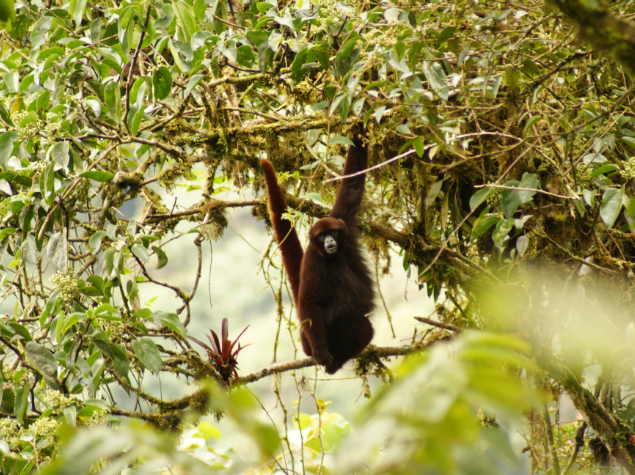 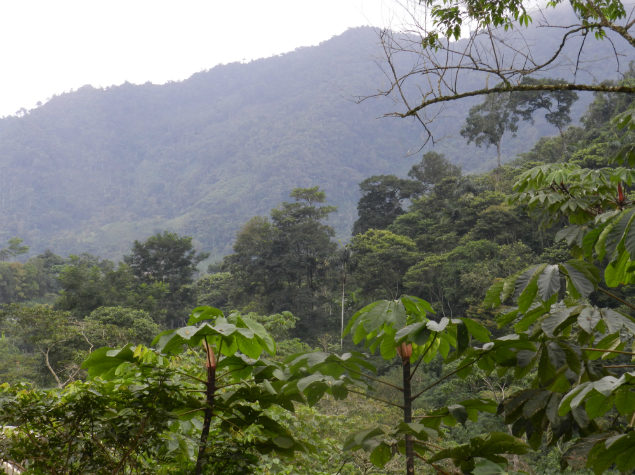                                              Eva & Angèle / 6è5